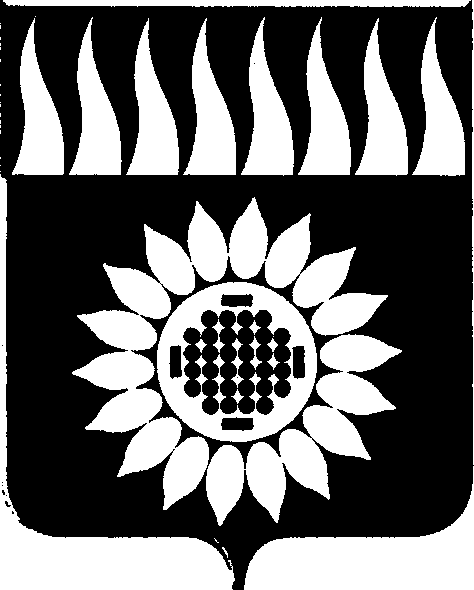 ГОРОДСКОЙ ОКРУГ ЗАРЕЧНЫЙД У М Ашестой созыв_____________________________________________________________________________________________СЕМЬДЕСЯТ ПЕРВОЕ ОЧЕРЕДНОЕ ЗАСЕДАНИЕР Е Ш Е Н И Е30.07.2020 № 53-РО присвоении звания «Почетный гражданин городского округа Заречный» Осинцеву И.Н.	Рассмотрев представление МО СООО ветеранов, пенсионеров городского округа Заречный о присвоении звания «Почетный гражданин городского округа Заречный» Осинцеву Ивану Николаевичу, учитывая особые заслуги перед городским округом Заречный, получившие широкое общественное признание, на основании Положения о присвоении звания «Почетный гражданин городского округа Заречный», утвержденного решением Думы от 30.11.2017 № 142-Р (в действующей редакции)      Дума решила:   1. Присвоить в 2020 году звание «Почетный гражданин городского округа Заречный» Осинцеву Ивану Николаевичу, ветерану Великой Отечественной войны, Герою Социалистического Труда за большой личный вклад в строительство Белоярской АЭС, активную работу по патриотическому воспитанию подрастающего поколения, заслуженный авторитет у жителей, обретенный долгой трудовой деятельностью. 2. Занести имя Почетного гражданина городского округа Заречный Осинцева Ивана Николаевича в Книгу Почета городского округа Заречный.3. Опубликовать настоящее решение в установленном порядке.Председатель Думы городского округа			                А.А. Кузнецов